Overview 13/04/2015Completed By: Laura Spaven, Director.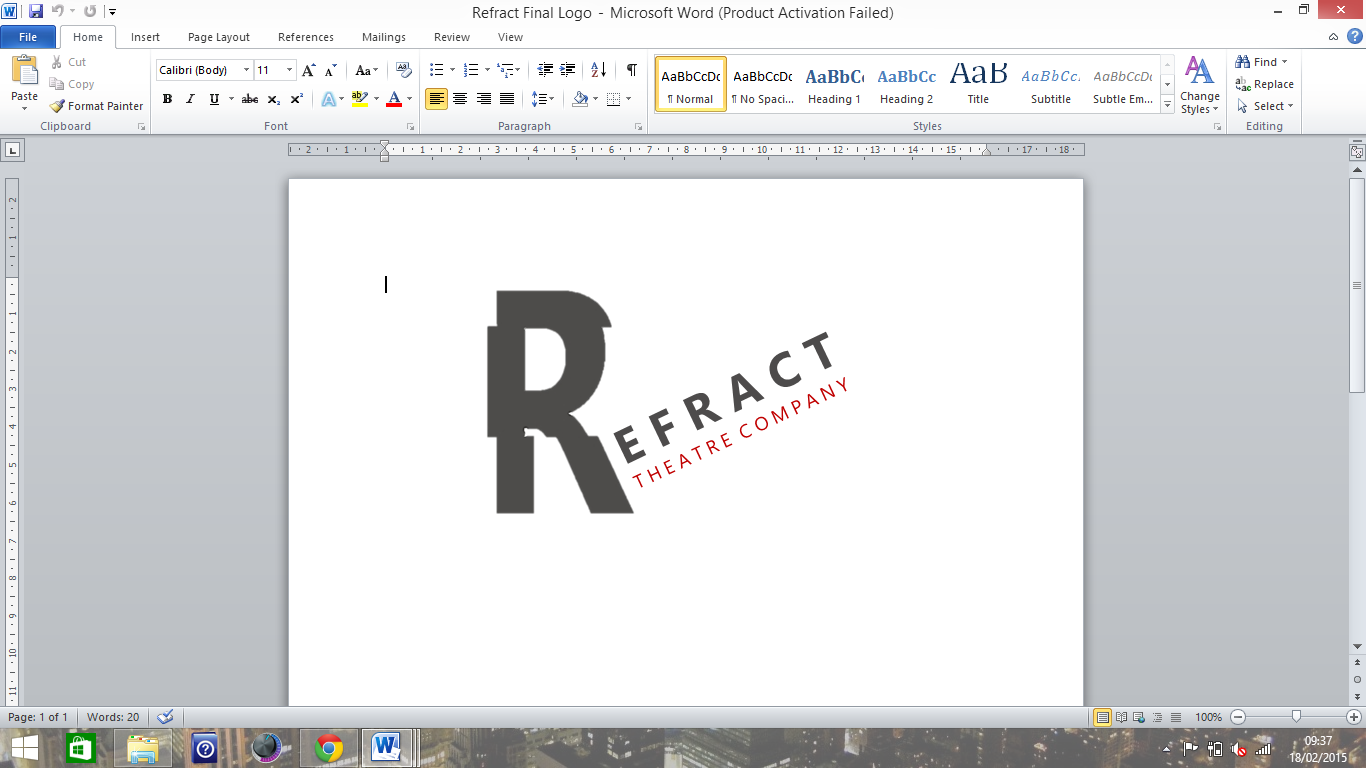 Overview.Areas of Major Work/Still to Devise:Billy and Dolly segments that act as a through-line. This includes:-Characterisation-Accompanying Music-Integration with previous and forthcoming scenes.Recreation of the Atomic Bomb image. This Includes:-Working on choreographed movement.-Introducing the Banksy Balloon.-Working with control & influence, into 9/11 scene.‘Selfie Song’-Finish the song-Work in movementRework I’ll Be Seeing You to fit with new intentions.-Blend with a waltzMr Bojangles:-Choreograph-Create ending of the show.